Lagkageløb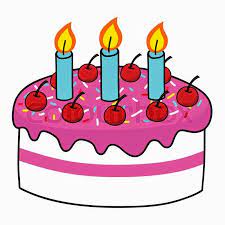 Lagkageløbet er opbygget som stjerneløb. 
Det handler i alt sin enkelthed om, at man skal finde nogle forskellige poster. På posterne skal eleverne besvare et spørgsmål, som de får point/”penge” for ved rigtigt svar. Når de har trukket spørgsmål ved alle poster, bliver deres point/”penge” talt sammen. De antal point/”penge” holdet får, kan de bruge på at ”købe” ingredienser til en lagkage de skal lave og efterfølgende spise. 


På hver post er der et antal konvolutter (en til hvert hold).
Hvert hold skal tage en tilfældig konvolut, åbne den og løse opgaven som er i konvolutten.
Hver opgave giver et antal point/”penge”, hvis den løses korrekt. Men opgaverne i konvolutterne er ikke ens og giver ikke samme antal point.
Det er altså tilfældigt om holdet trækker en opgave der giver 3 point eller 1 point på en post, da konvolutterne er ens udenpå. (Sværhedsgraden af spørgsmålene/opgaverne kan stemme overens med de "penge" den giver)
Når de har løst opgaven på en post, så skal holdet tilbage til start.
Her viser de løsningen på posten til deres lærer. 
Er svaret korrekt får holdet det point/”penge” som står i konvolutten. Der kan evt. ligge en ”pengeseddel” med de point posten er værd. Hvis posten er løst korrekt beholder holdet pengesedlen. Hvis posten ikke løses korrekt eller holdet ikke kan løse posten, får de ikke nogle penge ved denne post.  
I dette eksempel på et lagkageløb er der 10 poster.
Når holdene har været rundt på alle 10 poster skal de til ”kagebutikken”.  Her er der en række forskellige varer der kunne være rare at have som ingrediens til en lagkage.
I kagebutikken er der 7 hylder med hver to varer: en billig og en dyr. Holdene skal købe en varer fra hver hylde. Hvis de ikke har ”penge” nok til en dyr varer fra hver hylde, så bliver de nød til at købe en eller flere af billige varer, der er på de forskellige hylder. Alle de indkøbte varer skal bruges i holdets lagkage.
Hylderne kan se således ud og priserne er følgende:
 
Den bedste lagkage koster her 30 penge, som er det maksimale antal point et hold kan få
Og den billigste koster 16 penge
 
Posterne ser således ud pointmæssigt. Konvolutterne er alle ens. Det skal være tilfældigt hvilken konvolut det enkelte hold tager på hver post.
I dette løb er der 10 poster. Ved hver post er der 6 kuverter:2 kuverter konvolut 1 2 kuverter konvolut 22 kuverter konvolut 3Det vil sige, at der er dubletter af det samme spørgsmål Der gives bonus til følgende hold
+2 penge for at komme først tilbage med alle poster
+3 penge, hvis man har alle poster korrekt besvaret 
  
Materialer:  60 konvolutter. 15 opgaver/spørgsmål. Evt. pengesedler med værdierne 3, 2 og 1 ”Penge/kagekroner.”  Råvarer til lagkagerne. Køkkengrej til fløde, creme og til anretningen af kagerne.
 
Husk at alle på holdet skal smage på deres kager.Holdene vil opleve, at selvom de ikke kan købe alle de dyre ingredienser, så vil de få en velsmagende lagkage. Den er bare ikke som mor ville lave den.Poster/spørgsmål + svararkPost 1Nævn de 5 grundsmageHvilken grundsmag har rucola?Hvilken grundsmag har honning?

Post 2Hvor mange ml går der på en spiseske?Hvad står forkortelsen ”knsp” for?Hvad står forkortelsen ”tsk” for?Post 3Hvorfor skal kød og grøntsager holdes adskilt?Hvor ofte skal man skifte karklud?Hvad skal man altid huske inden man laver mad?Post 4Hvad hedder de 3 makronæringsstoffer? De tre næringsstoffer, som vores mad hovedsagligt består af.Nævn 3 fødevarer, hvor man finder kulhydratHvilket bogstav anvendes til at sammensætte en sund tallerken mad?Post 5Hvad hedder dette køkkenredskab?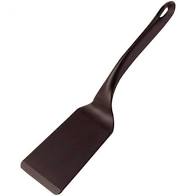 Hvad hedder dette køkkenredskab?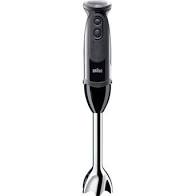 Hvad hedder dette køkkenredskab?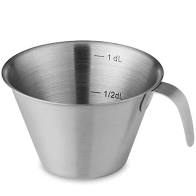 Post 6Hvor mange kostråd består de nye kostråd af?
Hvilket år kom de nye kostråd?Nævn 1 af de nye kostråd


Post 7Hvilke overskrifter finder man som regel altid i en opskrift?Hvilken ret får man, som man ofte spiser i julen, ved at bruge disse ingredienser:1 æble1 spsk. citronsaft1 spsk. Kanel250 g hvedemel2 tsk. sukker1 tsk. natron5 dl kærnemælk2 ægSmør eller palmin til stegningHvordan blev æbleskiver lavet i gamle dage?Post 8Hvad hedder dette køkkenredskab?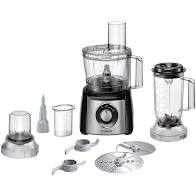 Hvad hedder dette køkkenredskab?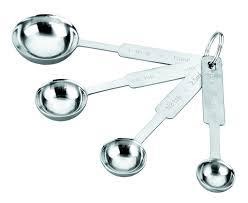 Hvad hedder dette køkkenredskab?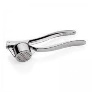 Post 9
Nævn 4 krydderier som man forbinder med julen
Nævn hvilke ingredienser man skal bruge, for at lave brændte mandlerHvad hedder den drik, som I lavede sammen med æbleskiver?
Post 10Hvad betyder begrebet ”fra jord til bord”?Hvad hedder dette mærke?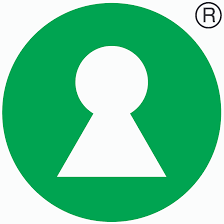 Hvad hedder dette mærke?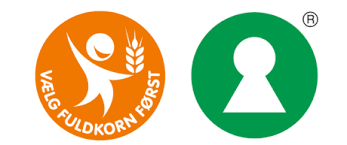 HyldePenge1
LagkagebundToastbrød
5
32Kagecreme                             
Vaniljecreme                           
Marmelade                              5443En dåse frugt                           
Et æble                                    5340,25 l piskefløde
0,25 l creme fraiche425En bananEn halv agurk3161 dl chokolade1 dl nødder537Friske jordbærFriske hindbær33Poster
SvarPost 1
Konvolut (1) giver 5 penge
Nævn de 5 grundsmage
Konvolut (2) giver 3 penge
Hvilken grundsmag har rucola?


Konvolut (3) giver 2 pengeHvilken grundsmag har honning?
Konvolut 1: Salt, sødt, bittert, umami, surtKonvolut 2: BitterKonvolut 3: SødtPost 2
Konvolut (1) giver 3 penge
Hvor mange ml går der på en spiseske?


Konvolut (2) giver 2 penge
Hvad står forkortelsen ”knsp” for?

Konvolut (3) giver 1 penge
Hvad står forkortelsen ”tsk” for?
Konvolut 1: 15 ml

Konvolut 2: Knivspids

Konvolut 3: Teske Post 3
Konvolut (1) giver 3 penge
Hvorfor skal kød og grøntsager holdes adskilt?
Konvolut (2) giver 2 penge
Hvor ofte skal man skifte karklud?

Konvolut (3) giver 1 pengeHvad skal man altid huske, inden man laver mad?
Konvolut 1: Fordi man kan blive syg, hvis man får råt kød Konvolut 2: Hver dag, eller efter hver madkundskabstime Konvolut 3: Vaske hænder!Post 4
Konvolut (1) giver 5 penge
Hvad hedder de 3 makronæringsstoffer i vores? De tre næringsstoffer, som vores mad hovedsagligt består af.

Konvolut (2) giver 3 penge
Nævn 3 fødevarer, hvor man finder kulhydrater

Konvolut (3) giver 2 penge
Hvilket bogstav anvendes, til at sammensætte en sund tallerken mad?
Konvolut 1: Fedt, protein, kulhydratKonvolut 2: Pasta, ris, brød, havregryn, slik, kage, kiks…Konvolut 3: y-tallerkenen Post 5
Konvolut (1) giver 3 penge
Hvad hedder dette køkkenredskab?


Konvolut (2) giver 2 penge
Hvad hedder dette køkkenredskab?




Konvolut (3) giver 1 penge
Hvad hedder dette køkkenredskab?
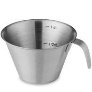 Konvolut 1: PaletknivKonvolut 2: StavblenderKonvolut 3: DeciliterbægerPost 6Konvolut (1) giver 3 pengeHvor mange kostråd består de nye kostråd af?Konvolut (2) giver 2 penge
Hvilket år kom de nye kostråd?Konvolut (3) giver 1 penge 
Nævn 1 af de nye kostråd
Konvolut 1: 7 kostråd




Konvolut 2: 2021


Konvolut 3: 
1. Spis planterigt, varieret og ikke for meget2. Spis flere grøntsager og frugter3. Spis mindre kød – vælg bælgfrugter og fisk4. Spis mad med fuldkorn5. Vælg planteolier og magre mejeriprodukter6. Spis mindre af det søde, salte og fedePost 7Konvolut (1) giver 3 pengeHvilke overskrifter finder man som regel altid i en opskrift?Konvolut (2) giver 2 pengeHvilken ret får man, som man ofte spiser i julen, ved at bruge disse ingredienser: 1 æble1 spsk. citronsaft 1 spsk. Kanel 250 g hvedemel 2 tsk. sukker 1 tsk. natron 5 dl kærnemælk 2 æg Smør eller palmin til stegning Konvolut (3) giver 1 pengeHvordan blev æbleskiver lavet i gamle dage?
Konvolut 1: Ingrediensliste og fremgangsmåde 
Konvolut 2: æbleskiverKonvolut 3: Skiver af æbler, som blev vendt i en dej og stegt på panden Post 8Konvolut (1) giver 3 penge
Hvad hedder dette køkkenredskab?


Konvolut (2) giver 2 penge
Hvad hedder dette køkkenredskab?




Konvolut (3) giver 1 penge
Hvad hedder dette køkkenredskab?

Konvolut 1:  FoodprocessorKonvolut 2: MåleskeerKonvolut 3: Hvidløgspresser Post 9Konvolut (1) giver 3 penge:
Nævn 4 krydderier som man forbinder med julenKonvolut (2) giver 2 penge: 
Nævn hvilke ingredienser man skal bruge, for at lave brændte mandlerKonvolut (3) giver 1 penge: Hvad hedder den drik, som I lavede sammen med æbleskiver?Konvolut 1: Stjerneanis, kanel, nelikker, vanilje, kardemomme, allehåndeKonvolut 2: 
Mandler, sukker, vand, kanel og evt. vaniljesukker Konvolut 3: GløggPost 10Konvolut (1) giver 3 penge:
Hvad betyder begrebet ”fra jord til bord”?Konvolut (2) giver 2 penge:Hvad hedder dette mærke?
Konvolut (3) giver 1 penge: 
Hvad hedder dette mærke?Konvolut 1: en råvarers rejse fra den er i jorden, til den ender på vores tallerken Konvolut 2: Nøglehulsmærket Konvolut 3: Fuldkornsmærket 